Stakeholder Comments Template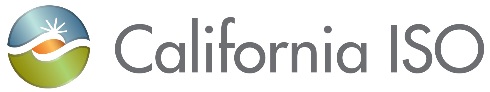 The CAISO posted the ESDER 3 Revised Straw Proposal on April 30, 2018, followed by a web conference on May 10, 2018.  The presentation and all supporting documents can be found on the ESDER 3 webpage.  The CAISO requests your comments to the ESDER3 proposal:Demand ResponseNew bidding and real-time dispatch options for demand response (DR)Removal of the single load serving entity (LSE) aggregation requirement and the need for application of a default load adjustment (DLA) PDR-Load Shift Resource Measurement of behind the meter electric vehicle supply equipment (EVSE) load curtailment Comments:[Insert comments here]Multiple-Use ApplicationsThe CAISO, in its Revised Straw Proposal, has not identified additional topics at this time, but will reevaluate once the draft report under the CPUC MUA working group is complete.Comments:[Insert comments here]Non-Generator ResourceThe CAISO proposes to develop a process to define use-limited status for NGRs.What are the potential use-limited qualifying factors and types of documents to qualify use-limitation?Comments:[Insert comments here]Additional workshop neededWhat topics would stakeholders want to discuss if the CAISO holds a workshop?Comments:[Insert comments here]Other commentsPlease provide any additional comments not associated with the topics above.Comments:[Insert comments here]Submitted byCompanyDate Submitted[Please fill in the name, e-mail address and contact number of a specific person who can respond to any questions about these comments.][Please fill in here.][Please fill in here.]